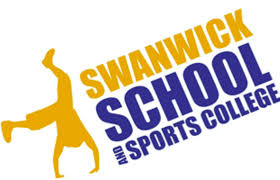 Learning Project: 8.4.22 - Around the WorldLearning Project: 8.4.22 - Around the WorldAge Range: Y10Age Range: Y10Maths Tasks (Complete at least one)Reading Tasks (Complete at least one)Get your child to test their times table knowledge by finding the products and factors in this game. Can they work through all of the levels? Encourage your child to read the world news section of a newspaper. Discuss with them what they have found out.Play multiplication war with your child with a deck of cards. Flip two cards over and multiply. Whoever has the highest product keeps the cards. Ask your child what the inverse division fact would be. Use 3 cards as a challenge. Visit Worldbookonline and login using Username: wbsupport and Password: distancelearn. Select eBooks and your child can read ‘Where in the World can I Climb a Tower?’. Ask them to design their own tower, thinking about where in the world it should be, its features and purpose.Encourage your child to practise their column multiplication and short division with these missing digit games. Can your child make their own versions? Click here for a reading activity about The Lost World. Challenge your child to read the text in 3 minutes and complete the questions. Choose three or four countries and record the temperature over the course of a week for each of the countries in a table. Your child can draw a line graph showing each country's temperature each day across the week. Ask your child to read an age-appropriate story from another culture. This could be from their own collection, Google Books or Oxford Owl. Give your child the digits 3, 7, 8, 0, 6 and ask them to make as many whole numbers as they can. How can they be sure they have found all the potential numbers? After, give them five different digits and ask them to repeat. Do they find the same amount of potential numbers? If so, why could this be? Ask your child to summarise a book they’ve read this week in 100 words. Alternatively, they could summarise the main events in the form of a cartoon strip. Spelling Tasks (Complete at least one)Writing Tasks (Complete at least one)Challenge your child to complete an alphabetical list of cities from around the world. Where possible, include capital cities. Visit the Literacy Shed for this wonderful resource on The Blackhat or your child write a description about their ideal world. Ask your child to record the meaning, an example sentence using the word, associations, synonyms (word with the same/similar meaning), antonyms (word that has the opposite meaning) and a dictionary definition of the following words: appreciate, guarantee and occupy. Your child can pick a city of choice and create a travel leaflet all about it. Make sure that they include information on: weather, travel time, key tourist spots, accommodation and the local cuisine. Can your child complete this prefix challenge from Talk for Writing? Ask your child to choose 5 words and apply them into different sentences. Listen to Zahra. Discuss what the story is about and how we know Zara is from a different country. Ask your child to rewrite the story of Zahra.Ask your child to mind map words they associate with Birmingham and words they associate with Johannesburg (see here). This will support a later task. Use the story of Zahra to ask your child to create an advert to support WaterAid. What persuasive language could they use? How could they make their advert eye-catching? Pick 5 Common Exception words from the spelling list. Your child can create a mnemonic for each word e.g. Rhythm Has Your Two Hips Moving. Ask your child to create a poster which will assist younger children to learn about where the continents, particular countries and oceans of the world are. It must provide key facts and an imaginative layout/design to get children to learn where key places are around the world. Learning Project (Complete at least one)Learning Project (Complete at least one)The project this week aims to provide opportunities for your child to learn more about countries and cities around the world. Learning may focus on different cultures and traditions, famous landmarks, food and clothing.  Flags of the World- Flags are a national symbol for all countries. Cultures use different symbols and colours on their flags which are meaningful to them and represent their history and people. Ask your child to pick 5 countries and investigate their flags. What symbols and colours have they used? Why are these significant to this country? Can your child create a flag for the UK which they feel represents our culture, history and people? Tastes of the World- Children all around the world eat a variety of food and many of the foods we eat today are inspired by other countries. Can your child research and make a dish from another country which they have not tried before? They could find a recipe, source the ingredients via an online shop and follow the recipe to create a dish for the whole family. International Games- As part of the London 2012 Olympics a variety of countries were asked to name a traditional game which represented their culture and traditions. These can be seen here. Ask your child to research these games and take inspiration from them to design their own game. Encourage your child to think about how the game is played, how you win and what equipment is needed. Where possible, they should test their game and make any changes needed. Ask them to present their game through writing and pictures. These could be handwritten or digital. From Birmingham to Johannesburg- Direct your child to think about what it would be like to live in another country. Do they think their life would be the same or completely different? Use the following clip to compare living in Birmingham to Johannesburg. Ask your child to show the similarities and differences between their life and Nwabisa’s life in South Africa. They may wish to show this in a Venn diagram, table or a poster.  Exploring the World- Throughout history many people have explored new places. You can find out about some of them here. Ask your child to pick an explorer from the list or one of their choice. They could map out the places that the explorer visited or they could create a piece of art inspired by the places they visited using digital images as support. They may wish to write a diary entry from the explorer’s point of view to share what they have seen and experienced.The project this week aims to provide opportunities for your child to learn more about countries and cities around the world. Learning may focus on different cultures and traditions, famous landmarks, food and clothing.  Flags of the World- Flags are a national symbol for all countries. Cultures use different symbols and colours on their flags which are meaningful to them and represent their history and people. Ask your child to pick 5 countries and investigate their flags. What symbols and colours have they used? Why are these significant to this country? Can your child create a flag for the UK which they feel represents our culture, history and people? Tastes of the World- Children all around the world eat a variety of food and many of the foods we eat today are inspired by other countries. Can your child research and make a dish from another country which they have not tried before? They could find a recipe, source the ingredients via an online shop and follow the recipe to create a dish for the whole family. International Games- As part of the London 2012 Olympics a variety of countries were asked to name a traditional game which represented their culture and traditions. These can be seen here. Ask your child to research these games and take inspiration from them to design their own game. Encourage your child to think about how the game is played, how you win and what equipment is needed. Where possible, they should test their game and make any changes needed. Ask them to present their game through writing and pictures. These could be handwritten or digital. From Birmingham to Johannesburg- Direct your child to think about what it would be like to live in another country. Do they think their life would be the same or completely different? Use the following clip to compare living in Birmingham to Johannesburg. Ask your child to show the similarities and differences between their life and Nwabisa’s life in South Africa. They may wish to show this in a Venn diagram, table or a poster.  Exploring the World- Throughout history many people have explored new places. You can find out about some of them here. Ask your child to pick an explorer from the list or one of their choice. They could map out the places that the explorer visited or they could create a piece of art inspired by the places they visited using digital images as support. They may wish to write a diary entry from the explorer’s point of view to share what they have seen and experienced.Additional learning resources parents may wish to engage withAdditional learning resources parents may wish to engage withBBC Bitesize - Lots of videos and learning opportunities for all subjects.Classroom Secrets Learning Packs - Reading, writing and maths activities for different ages. Twinkl - Click on the link and sign up using your email address and creating a password. Use the offer code UKTWINKLHELPS. White Rose Maths online maths lessons. Watch a lesson video and complete the worksheet (can be downloaded and completed digitally).Mastery Mathematics Learning Packs. Take a look at the mastery mathematics home learning packs with a range of different activities and lessons. BBC Bitesize - Lots of videos and learning opportunities for all subjects.Classroom Secrets Learning Packs - Reading, writing and maths activities for different ages. Twinkl - Click on the link and sign up using your email address and creating a password. Use the offer code UKTWINKLHELPS. White Rose Maths online maths lessons. Watch a lesson video and complete the worksheet (can be downloaded and completed digitally).Mastery Mathematics Learning Packs. Take a look at the mastery mathematics home learning packs with a range of different activities and lessons. 